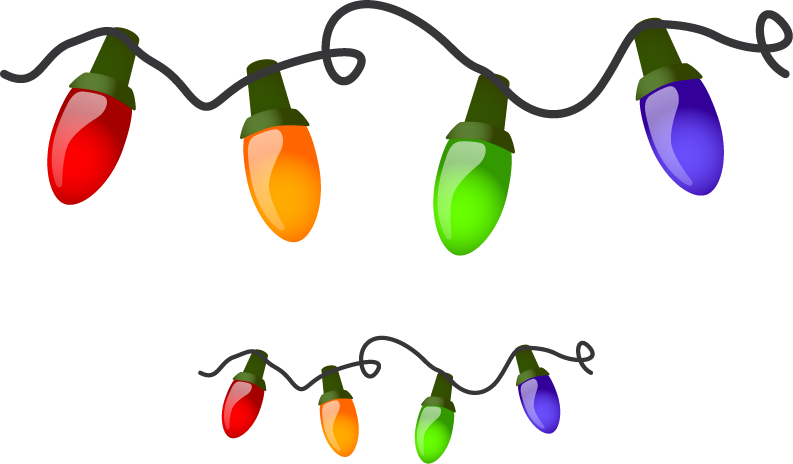 Holiday Lighting Contest Winners!The Village of Duncan and Loup Power Districtsponsored this year’s Holiday Lighting Contest.All residents of the Village were automatically entered inthe contest which was judged by last year’s winners.Contest winners are:$100.00 - First Place – Bob & Stella Dush$75.00 - Second Place – Dallas & Tammy Teply$50.00 - Third Place – Ken & Joy ZimmerJudging took place on Sunday, December 20, 2020.Happy Holidays!